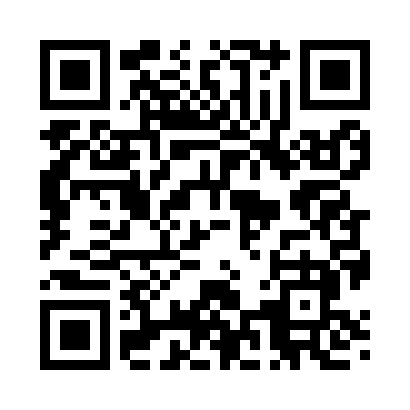 Prayer times for Alstown, Washington, USAWed 1 May 2024 - Fri 31 May 2024High Latitude Method: Angle Based RulePrayer Calculation Method: Islamic Society of North AmericaAsar Calculation Method: ShafiPrayer times provided by https://www.salahtimes.comDateDayFajrSunriseDhuhrAsrMaghribIsha1Wed4:005:4212:574:568:139:552Thu3:585:4012:574:578:149:573Fri3:565:3912:574:578:169:594Sat3:535:3712:574:588:1710:015Sun3:515:3612:574:588:1810:036Mon3:495:3412:574:598:2010:057Tue3:475:3312:564:598:2110:078Wed3:455:3112:565:008:2210:099Thu3:435:3012:565:008:2410:1110Fri3:405:2812:565:018:2510:1411Sat3:385:2712:565:018:2610:1612Sun3:365:2612:565:028:2810:1813Mon3:345:2412:565:028:2910:2014Tue3:325:2312:565:038:3010:2215Wed3:305:2212:565:038:3210:2416Thu3:285:2112:565:048:3310:2617Fri3:265:1912:565:048:3410:2818Sat3:245:1812:565:048:3510:3019Sun3:225:1712:575:058:3610:3220Mon3:205:1612:575:058:3810:3421Tue3:185:1512:575:068:3910:3622Wed3:175:1412:575:068:4010:3823Thu3:155:1312:575:078:4110:4024Fri3:135:1212:575:078:4210:4225Sat3:115:1112:575:088:4310:4426Sun3:105:1012:575:088:4410:4527Mon3:085:1012:575:088:4510:4728Tue3:075:0912:575:098:4610:4929Wed3:055:0812:585:098:4710:5130Thu3:045:0712:585:108:4810:5331Fri3:025:0712:585:108:4910:54